Ti Ti Tábor Hungarian Folk Camp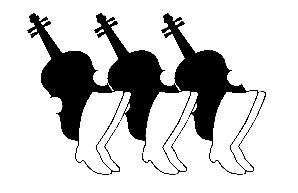 Craig Forster Memorial Scholarship Application 2020Ti Ti Tábor is an annual event providing outstanding training opportunities in Hungarian folk music and folk dance. In addition to the excellence of its learning possibilities, Ti Ti Tábor brings its participants together as a community: a group of enthusiasts, a family of “folkies,” and – perhaps especially – a gathering of friends whose common bonds are further strengthened with each camp.Craig Forster epitomized the Ti Ti Tábor camp experience. His warmth, generosity, cheer, and volunteerism helped to make each week memorable. In memory of Craig, the Ti Ti Tábor Board of Directors has established a scholarship to offer assistance in attending camp to deserving applicants. The scholarship provides a waiver of fees for the week-long camp, including tuition and room and board. Depending on funds available, half and/or full scholarships will be awarded. Anyone (aged 13 years or older) interested in sharing the Ti Ti Tábor experience with our community of enthusiastic and welcoming Hungarophiles is encouraged to apply.The following factors are taken into consideration in the award decisions:Financial needMotivation (interest/enthusiasm)Connection to the Hungarian communityPlans for sharing newly acquired skills/knowledgeName: 								___________________________Address: 					__-						_City, State/Province: 										_Zip/Postal Code: 				 Phone: 				_______Email Address: 								____________________Please answer the following questions on a separate page and attach it to this application:Please explain the reasons for needing financial help. If applicant is a minor, explain family need.Why have you chosen Hungarian dance/music and chosen Ti Ti Tábor?Please explain if you have Hungarian background, are currently involved in Hungarian music or dance, or have the motivation to become involved.Explain your plans to use new or improved skills in Hungarian music or dance to impact your community (e.g. children, your community, teaching or organizing a dance/music group, performing, etc.).Which areas (music, dance, singing, children’s program) do you or your family plan to attend?Are you a first-time camper or do you have experience with Ti Ti Tábor or other similar camps/learning experiences? 